Nomination Questions Word Template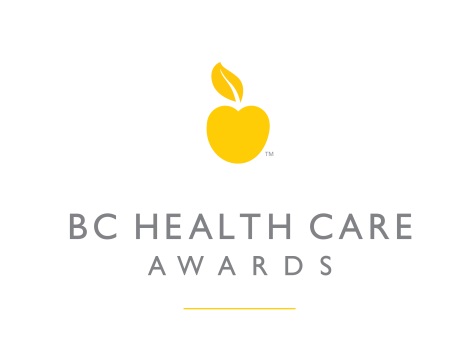 Project-based awards 
(Top Innovation, Dianna Mah-Jones Award of Excellence in Person-Centred Care, Collaborative Solutions & Workplace Health Innovation)Projects must demonstrate: excellence and innovation leadership best practices measurable results Provide specific examples explaining how the project has met each of these four criteria (minimum100 words to maximum of 500 per section).Provide a brief overview of the project and/or team.What is the overall goal of the project and/or team? What problem or challenge is being solved and/or what need is being addressed?How has the project and/or team demonstrated excellence, leadership, innovation and leading practices? Has it inspired other? Will it add value across the health care system? Please provide specific examples.Has the project and/or team achieved its goals? How has care for individuals been improved? Please provide specific examples of results.Health Care Hero AwardsCharacterized by the heart they put into their work, a Health Care Hero goes the extra mile to make a noticeable difference in health care. Their passion and dedication is evident in everything they do. Provide specific examples explaining how the nominee has met the criteria below (minimum100 words to maximum of 500 per section).Provide a brief biography and/or background for this individual.Why does this individual deserve a Health Care Hero Award? Describe either a specific incident, or a pattern of contributions.How does the nominee go "above and beyond" the scope of their job? What sets them apart from other dedicated health care workers?How has this person's efforts had a positive impact on their patients, clients, colleagues, employer and/or community? How has the nominee inspired others?* Optional - Additional brief testimonials or endorsements from others.Outstanding Health Care Volunteer AwardAn outstanding Health Care Volunteer is an invaluable resource who provides support to health care professionals and enhances the quality of care for patients and residents. Provide specific examples explaining how the nominee has met the criteria below (minimum100 words to maximum of 500 per section).Provide a brief background for this volunteer.Why does this individual deserve and Outstanding Health Care Volunteer award? Describe either a specific incident, or a pattern of contributions.How does the nominee enhance the quality of care in the scope of their volunteer work? * Optional - Additional brief testimonials or endorsements from others.